Деятельность автомобильного транспорта1,2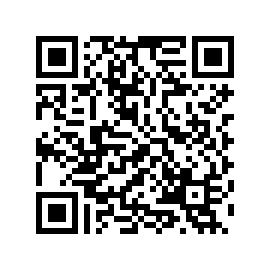 Ноябрь 2022 г.Ноябрь 2022 г.
в % к ноябрю 2021 г.Перевезено (отправлено) грузов, млн тонн2,989,1из них организациямиавтомобильного транспорта1,5135,9Грузооборот, млн т - км725,5111,3из них организациямиавтомобильного транспорта441,4131,3